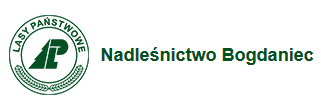 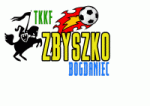 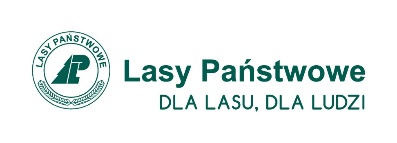 XIV BIEG RODZINNY W BOGDAŃCUOrganizatorzy :Organizatorem jest Ognisko TKKF „ZBYSZKO” w Bogdańcu oraz Nadleśnictwo Bogdaniec i Urząd Gminy Bogdaniec.Współorganizator: – Lubuskie TKKF w Zielonej Górze Cel imprezy: Popularyzacja biegów, jako formy rekreacji ruchowej wśród rodzin jak również prezentacja walorów przyrodniczo – krajobrazowych Nadleśnictwa Bogdaniec. Dodatkowo promocja właściwej gospodarki leśnej prowadzonej przez LP na obszarze Natura 2000 Ostoja Witnicko-Dębniańska.Termin i miejsce:. Impreza odbędzie się w dniu 24 sierpnia 2019 roku (sobota) w Bogdańcu.Bieg przeprowadzony zostanie na boisku przy ulicy Pocztowej 7 na dystansie ok. 400m. Start ok. godz. 11.30. Start – boisko przy Szkole Podstawowej im. H. Sienkiewicza w Bogdańcu. Zasady uczestnictwa i zgłoszenia: Udział w biegu może wziąć każdy, bez względu na wiek. Warunkiem uczestnictwa jest utworzenie przynajmniej dwupokoleniowego zespołu rodzinnego w ilości 3 osób.  Osoby te musza być ze sobą spokrewnione (np.: ojciec + syn + syn, dziadek + wnuk+ córka).Bieg uznaje się za ukończony, jeżeli grupa 3 osób, trzymając się za ręce, przebiegnie linię mety.Zgłoszenia przyjmowane będą w sekretariacie zawodów w dniu imprezy od godz. 830 do 1000.Numery startowe wydawane będą po wypełnieniu i złożeniu KARTY ZGŁOSZENIOWEJ w Biurze Zawodów.  Nagrody:Startujące rodziny otrzymają pamiątkowe medale. Spośród wszystkich startujących rodzin rozlosowane zostaną 3 nagrody rzeczoweFinansowanie:Koszty związane z przeprowadzeniem imprezy pokrywają organizatorzy.Uczestnicy biegu rodzinnego przyjeżdżają na koszt własny.  
Postanowienia końcowe: Organizatorzy zapewniają opiekę medyczną, szatnię, prysznice.Uczestników obowiązuje strój oraz obuwie sportowe w czasie biegu oraz 
w trakcie dekoracji.Organizatorzy nie będą odpowiadali za przedmioty pozostawione bez opieki lub skradzione podczas imprezy. Pobranie numeru startowego jest równoznaczne z przyjęciem regulaminu biegu.Sprawy sporne rozstrzyga organizator. Kontakt: tkkfzbyszko@o2.pl Organizatorzy